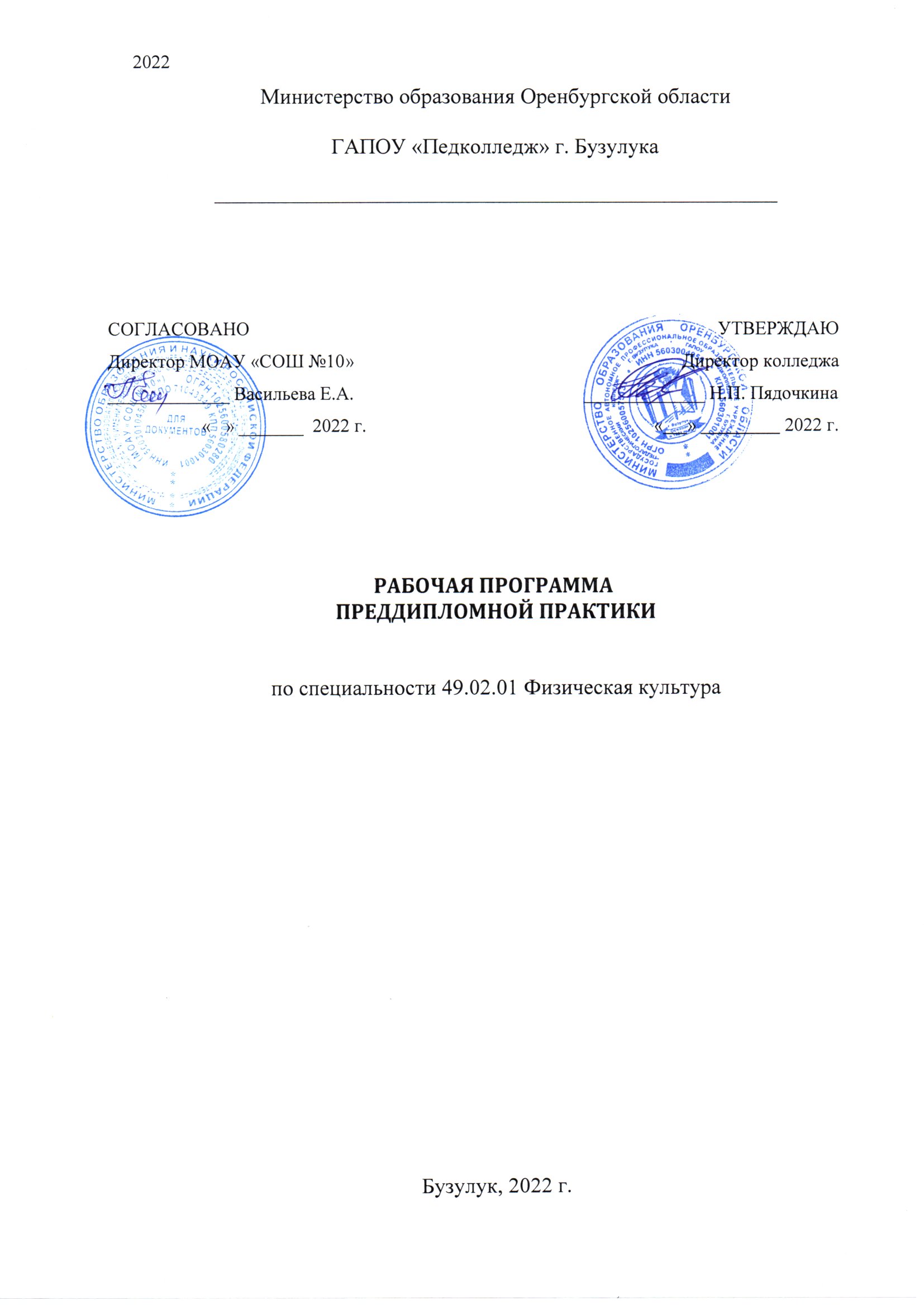 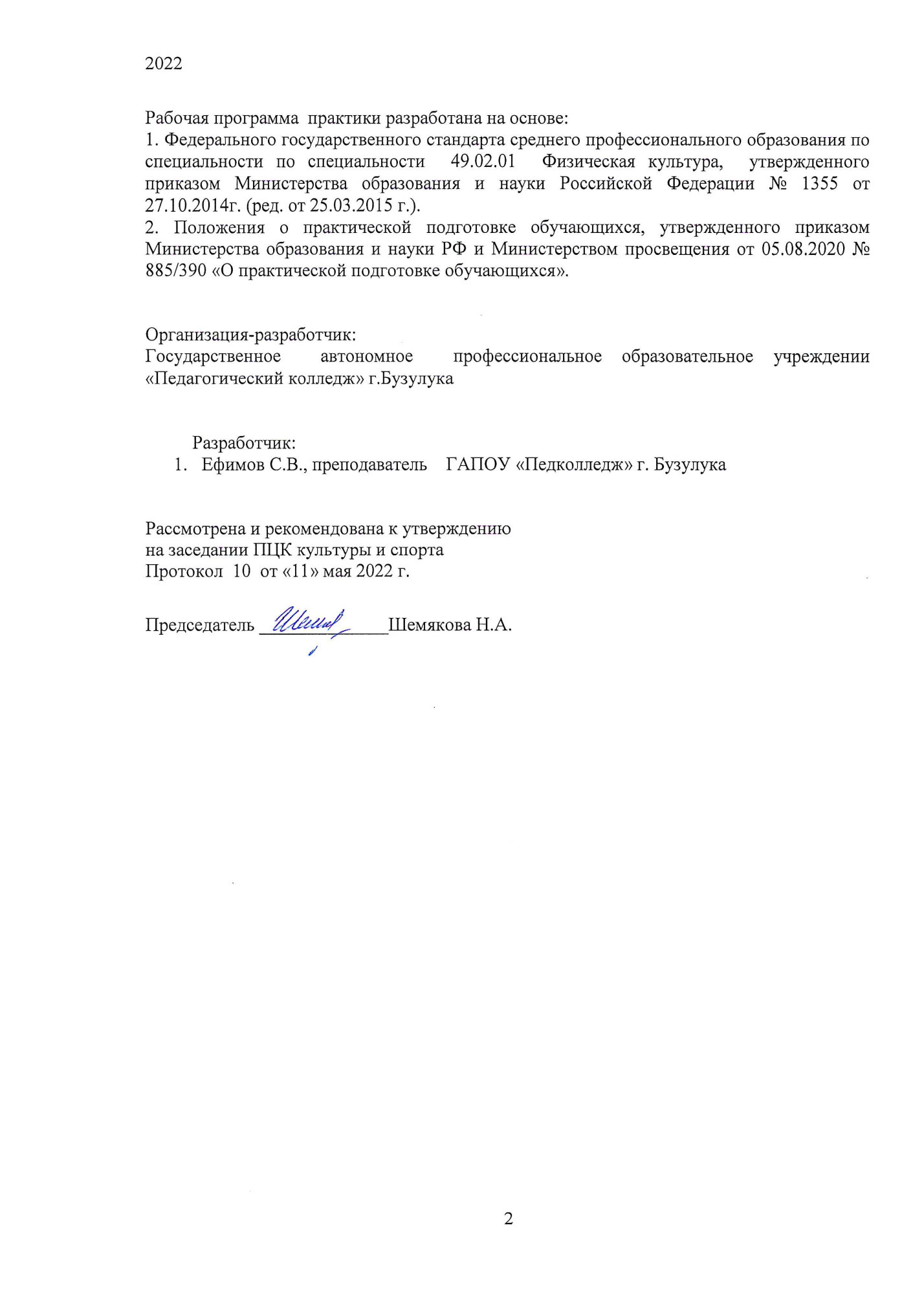 СОДЕРЖАНИЕ1. ОБЩАЯ ХАРАКТЕРИСТИКА ПРИМЕРНОЙ РАБОЧЕЙ ПРОГРАММЫ ПРЕДДИПЛОМНОЙ ПРАКТИКИ1.1. Область применения программыПримерная рабочая программа преддипломной практики является частью программы подготовки специалистов среднего звена в соответствии с ФГОС СПО по специальности _49.02.01_ _Физическая культура_      код	наименование1.2. Цели и планируемые результаты преддипломной практикиПреддипломная практика направлена на углубление первоначального практического опыта обучающегося, развитие общих и профессиональных компетенций, проверку его готовности к самостоятельной трудовой деятельности, а также на подготовку к выполнению выпускной квалификационной работы в организациях различных организационно-правовых форм.В результате прохождения преддипломной практики студент должен приобрести практический опыт:ПМ.01 Преподавание физической культуры по основным общеобразовательным программамПМ.02 Организация и проведение внеурочной  работы и занятий по программам дополнительного образования в области физической культурыПМ.03 Методическое обеспечение процесса физического воспитанияПри разработке программы подготовки специалистов среднего звена и планировании преддипломной практики отдельных студентов результаты преддипломной практики конкретизируются на основе:- анализа требований соответствующих профессиональных стандартов;- анализа актуального состояния и перспектив развития регионального рынка труда.- обсуждения с заинтересованными работодателями.1.3. Общий объем времени, предусмотренный для преддипломной практики _144 часа_2.  СТРУКТУРА И СОДЕРЖАНИЕ ПРЕДДИПЛОМНОЙ ПРАКТИКИ3. ПРИМЕРНЫЕ УСЛОВИЯ РЕАЛИЗАЦИИ ПРОГРАММЫ3.1. Материально-техническое обеспечениеОборудование и технологическое оснащение рабочих мест:Реализация программы предполагает наличие спортивного зала, методического, медицинского, кабинета педагога-психолога, располагающих необходимым оборудованием и материалами по профилю своей деятельности;технические средства обучения:компьютер с доступом к сети Интернет;мультимедийный проектор;интерактивная доска;DVD-проигрыватель.Электронные воспитательно-образовательные ресурсы, в том числеразработанные в образовательном учреждении (программы, пособия, рекомендации и др.)3.2. Информационное обеспечение Перечень используемых учебных изданий, Интернет-ресурсов, дополнительной литературыОсновные источники:Алхасов, Д. С.  Преподавание физической культуры по основным общеобразовательным программам : учебник для среднего профессионального образования / Д. С. Алхасов, С. Н. Амелин. — 2-е изд., перераб. и доп. — Москва : Издательство Юрайт, 2022. — 230 с. — (Профессиональное образование). — ISBN 978-5-534-15734-5. — Текст : электронный // Образовательная платформа Юрайт [сайт]. — URL: https://urait.ru/bcode/509563 (дата обращения: 30.09.2022). — Режим доступа : www.urait.ru/book/FA0B6209-3F23-4D0D-83A4-52528DFC86DD.Лях,  В.И. Физическая культура. 10-11 классы: Учебник для общеобразоват. организаций: базовый уровень — 6-е изд. — М.: Просвещение, 2019. — 255 с. [Электронный ресурс]. – Режим доступа: https://fk12.ru/books/fizicheskaya-kultura-10-11-klassy-lyahАллянов, Ю. Н.  Физическая культура : учебник для среднего профессионального образования / Ю. Н. Аллянов, И. А. Письменский. — 3-е изд., испр. — Москва : Издательство Юрайт, 2022. — 493 с. — (Профессиональное образование). — ISBN 978-5-534-02309-1. — Текст : электронный // Образовательная платформа Юрайт [сайт]. — URL: https://urait.ru/bcode/491233 (дата обращения: 29.09.2022). — Режим доступа : www.urait.ru/book/3CF34A80-1DBB-4E2F-B803-84A497F995C1.Дополнительные источники:Теория и методика избранного вида спорта : учебное пособие для среднего профессионального образования / Т. А. Завьялова [и др.] ; под редакцией С. Е. Шивринской. — 2-е изд., испр. и доп. — Москва : Издательство Юрайт, 2022. — 189 с. — (Профессиональное образование). — ISBN 978-5-534-08356-9. — Текст : электронный // Образовательная платформа Юрайт [сайт]. — URL: https://urait.ru/bcode/493239 (дата обращения: 30.09.2022). — Режим доступа : www.urait.ru/book/E9FA4E93-0C63-4907-9ADB-9228D1CA6C9F.Муллер, А. Б.  Физическая культура : учебник и практикум для вузов / А. Б. Муллер, Н. С. Дядичкина, Ю. А. Богащенко. — Москва : Издательство Юрайт, 2022. — 424 с. — (Высшее образование). — ISBN 978-5-534-02483-8. — Текст : электронный // Образовательная платформа Юрайт [сайт]. — URL: https://urait.ru/bcode/488898 (дата обращения: 30.09.2022). — Режим доступа : www.urait.ru/book/B46241F9-EC9A-4FFD-B031-ED7AF1124D32.Рубанович, В. Б.  Врачебно-педагогический контроль при занятиях физической культурой : учебное пособие / В. Б. Рубанович. — 3-е изд., испр. и доп. — Москва : Издательство Юрайт, 2022. — 253 с. — (Высшее образование). — ISBN 978-5-534-07030-9. — Текст : электронный // Образовательная платформа Юрайт [сайт]. — URL: https://urait.ru/bcode/491421 (дата обращения: 30.09.2022). — Режим доступа : www.urait.ru/book/672600D6-A0F2-409C-8AB3-C032D02F615B. Отечественные журналы:  «Физическая культура в школе», «Спорт в школе», «Здоровье детей».Интернет – ресурсы:Департамент образования и науки Кемеровской области [Электронный ресурс]. – Режим доступа: http://edu.kem.ru/Издательский дом «Первое сентября» [Электронный ресурс]. – Режим доступа: http://www.1september.ru.Министерство образования и науки Российской Федерации [Электронный ресурс].– Режим доступа:http://mon.gov.ru/1.http://www.edu.ru/2.http://his.1september.ru/index.php3. https://fk12.ru/4. https://www.academia-moscow.ru5. https://urait.ruФестиваль педагогических идей «Открытый урок» [Электронный ресурс]. – Режим доступа: http://festival.1september.ru/http://standart.edu.ru/3.3. Организация образовательного процессаПреддипломная  практика проводится непрерывно после освоения всех профессиональных дисциплин и профессиональных модулей, а также учебной практики и практики по профилю специальности. В период прохождения профессиональной практики студент-практикант обязан:1.	Выполнять	правила	внутреннего	распорядка,	распоряжения	администрации образовательного учреждения, педагога-методиста.2.	Следить за строгим соблюдением правил техники безопасности и охраны труда, охраны жизни и здоровья детей.3.	Выполнять все виды работ, предусмотренные программой преддипломной практики.4.	Заполнять отчетную документацию по установленной форме.5.	Соблюдать нормы педагогической этики.В период прохождения преддипломной практики студент-практикант имеет право:1.	Обращаться к администрации образовательного учреждения, педагогу-методисту, руководителю практики от колледжа по всем вопросам, возникшим в процессе практики.2.	Вносить предложения по совершенствованию учебно-воспитательного процесса, организации профессиональной практики.Колледж:•	планирует этапы практики в соответствии с программой подготовки специалистов среднего звена с учетом договоров с организациями;•	заключает договоры на организацию и проведение практики;•	разрабатывает и согласовывает с организациями программы практики, содержание и планируемые результаты практики;•	осуществляет руководство практикой;•	контролирует реализацию программы и условия проведения практики организациями, в том числе требования охраны труда, безопасности жизнедеятельности и пожарной безопасности в соответствии с правилами и нормами, в том числе отраслевыми;•	 определяет совместно с организациями процедуру оценки общих и профессиональных компетенций студента, освоенных им в ходе прохождения практики;•	разрабатывает и согласовывает с организациями формы отчетности и оценочный материал прохождения практики.Организации: •	заключают договоры на организацию и проведение практики; согласовывают программы практики, содержание и планируемые результаты практики, задание на практику; •	предоставляют рабочие места студентам, назначают руководителей практики от организации, определяют наставников; •	участвуют в определении процедуры оценки результатов освоения общих и профессиональных компетенций, полученных в период прохождения практики, а также оценке таких результатов; •	участвуют в формировании оценочного материала для оценки общих и профессиональных компетенций, освоенных студентами в период прохождения практики; •	при наличии вакантных должностей могут заключать со студентами срочные трудовые договоры; •	обеспечивают безопасные условия прохождения практики студентами, отвечающие санитарным правилам и требованиям охраны труда; •	проводят инструктаж студентов по ознакомлению с требованиями охраны труда, техники безопасности, пожарной безопасности, а также правилами внутреннего трудового распорядка.       3.4. Кадровое обеспечение образовательного процессаТребования к квалификации педагогических кадров, осуществляющих руководство практикойПреподаватели: высшего образования, соответствующего профилю практики, опыта деятельности в общеобразовательной школе, проходящие стажировку в начальной школе 1  раз в 3 годРуководители практики - представители организации, на базе которой проводится практика: высшее или среднее профессиональное образование, соответствующее профилю практики, стаж работы в начальной школе не менее 5 лет.4. Контроль и оценка результатов ПРЕДДИПЛОМНОЙ ПРАКТИКИ1. ОБЩАЯ ХАРАКТЕРИСТИКА примерной рабочей ПРОГРАММЫ преддипломной практики                                                                                    4.2.СТРУКТУРА И СОДЕРЖАНИЕ ПРЕДДИПЛОМНОЙ ПРАКТИКИ                        53. ПРИМЕРНЫЕ УСЛОВИЯ РЕАЛИЗАЦИИ ПРОГРАММЫ                                        64. Контроль и оценка результатов преддипломной практики        9КодНаименование профессиональной компетенцииПК 1.1.Определять цели и задачи, планировать учебные занятия.ПК 1.2.Проводить учебные занятия по физической культуре.ПК 1.3.Осуществлять педагогический контроль, оценивать процесс и результаты учения.ПК 1.4.Анализировать учебные занятия.ПК 1.5.Вести документацию, обеспечивающую процесс обучения физической культуре.КодНаименование профессиональной компетенцииПК 2.1.Определять цели и задачи, планировать внеурочные мероприятия и занятия.ПК 2.2.Проводить внеурочные мероприятия и занятия.ПК 2.3.Мотивировать	обучающихся, родителей (лиц, их заменяющих) к участиюв физкультурно-спортивной деятельности.ПК 2.4.Осуществлять педагогический контроль, оценивать процесс и результаты деятельности обучающихся.ПК 2.5.Анализировать внеурочные мероприятия и занятия.ПК 2.6.Вести документацию, обеспечивающую организацию физкультурно-спортивной деятельности.КодНаименование профессиональной компетенцииПК 3.1.Выбирать учебно-методический комплект, разрабатывать учебно-методические материалы (рабочие программы, учебно-тематические планы) на основе	федеральногогосударственного образовательного стандарта и примерных основных образовательных программ с учетом типа образовательной организации, особенностей класса/группы и отдельных обучающихся.ПК 3.2.Систематизировать и оценивать педагогический опыт и образовательные технологии в области физической культуры на основе изучения профессиональной литературы, самоанализа и анализа деятельности других педагогов.ПК 3.3.Оформлять педагогические разработки в виде отчетов, рефератов, выступлений.ПК 3.4.Участвовать в исследовательской и проектной деятельности в области физического воспитания.№ п/пСтруктура(этапы практики)Содержание (виды работ)Объем часов1Ознакомительный этапЗнакомство: с системой учебно-воспитательной работы  школы; с деятельностью педагогического коллектива,  методического объединения учителей физической культуры,  педагогического совета и Совета школы; с расписанием учебных занятий; со школьной документацией по работе учителя физической культуры; с учебно-материальной базой; изучают уровень физического развития детей, их психологические особенности. 122Этап активной педагогической деятельностиСамостоятельная организация образовательного процесса в различных  классах; разработка технологических карт и конспектов урока; разработка конспектов секционных занятий; участие в проведении внеурочной деятельности;  проведение уроков; диагностика уровня физической подготовленности учащихся; ведение школьной документации (электронного журнала); участие в работе педагогического совета, методического объединения учителей физической культуры;  участие в организации и проведении физкультурных мероприятий; выполнение функции судьи, представителя команды; проведение педагогического эксперимента (или исследовательской работы) с целью апробации материала выпускной квалификационной работы; проведение самоанализа и самооценки своей деятельности; ведение дневника  практиканта по установленной форме. 1203Заключительный этапАнализ результатов практики; составление и оформление отчетной документации; осуществление итоговой диагностики детей; выводы.12Результаты (освоенные профессиональные компетенции)Основные показатели оценки результатаОпределять цели и задачи, планировать учебные занятияобоснованность постановки целей и задач занятий различных типов и видов;соответствие содержания занятий  поставленным задачам возрасту, подготовленности детей обоснованность  выбора методов обучения и организации урока в соответствии возраста и  этапов обучения двигательным действиям.Проводить учебные занятия по физической культуредостижение поставленных задач урока;соответствие содержания урока и отдельных его частей поставленным задачам, программным требованиям и подготовленности занимающихся;соответствие методов организации учащихся поставленным задачам урока, условиям, возрасту занимающихся;соблюдение мер безопасности при выполнении упражнений, целесообразность организации страховки и помощи;соответствие общей и моторной плотности основной части урока типу урока, его задачам и возрасту занимающихся;рациональность  распределения времени по частям урока;обеспечение оздоровительной направленности занятия;обеспечение активности и самостоятельности занимающихся на уроке.Осуществлять педагогический контроль, оценивать процесс и результаты  учения.обоснованность выбора форм и методов  педагогического  контроля  за развитием физических качеств, владение техникой двигательного действия, функциональным состоянием организма во время занятий; соблюдение требований при проведении тестирования, хронометрирования, пульсометрии;обоснованость интерпретации результатов диагностики учебных достижений обучающихся;правильность оформления протоколов и результатов педагогического контроля.Анализировать учебные занятия.соблюдение алгоритма при  проведении анализа и самоанализа учебного занятия; полнота анализа (самоанализа) проведенного занятия;обоснованность выводов и   предложений по совершенствованию и коррекции учебного занятия;соблюдение этических норм при анализе и оценке результатов.Вести документацию, обеспечивающую процесс обучения физической культуре.выполнение единых требований к ведению школьной документации;полнота содержания документации и отчетов.Определять цели и задачи, планировать внеурочные мероприятия и занятия.обоснованность постановки  целей и задач  различных форм внеурочной работы  в соответствии с особенностями   возраста, коллектива учащихся;соответствие структуры и содержания плана внеурочного мероприятия целям и поставленным задачам;обоснованность выбора методов и форм организации внеурочной деятельности обучающихсяПроводить внеурочные мероприятия и занятия.достижение поставленных целей и задач;соблюдение методических рекомендаций при организации и проведении выбранной формы внеурочного мероприятия и занятия;рациональность распределения времени по основным этапам мероприятия и занятия;соответствие применяемых методов и приемов организации и активизации деятельности школьников целям, задачам, содержанию мероприятия, возрастным особенностям;соблюдение принципа сочетания педагогического руководства с инициативой и самостоятельностью учащихся при подготовке и проведении мероприятия;обеспечение заинтересованного активного участия школьников в мероприятии, занятии.Мотивировать обучающихся, родителей (лиц, их заменяющих) к участию в физкультурно-спортивной деятельности.-  взаимодействие с родителями, обучающимися  при  организации и проведении спортивно массовой и физкультурно-оздоровительной работы; - обоснованность выбора методов, форм взаимодействия  с родителями- результативность используемых методов, форм взаимодействия с родителями  при  организации спортивно массовых мероприятий. Осуществлять педагогический контроль, оценивать процесс и результаты деятельности обучающихся.- обоснованность выбора видов и форм контроля и методов диагностики результатов внеучебной образовательной деятельности школьников;точность интерпретации результатов диагностики достижений обучающихся.Анализировать внеурочные мероприятия и занятия.полнота анализа (самоанализа) внеурочных мероприятий и занятий, обоснованность выводов;ясность и аргументированность изложения собственного мнения;соблюдение этических норм при анализе и оценке внеурочных мероприятий и занятий.Вести документацию, обеспечивающую организацию физкультурно-спортивной деятельности.соответствие составленных документов планирования и учета внеурочной работы (календарь соревнований, положение соревнования, план учебно-тренировочных занятий) установленным требованиям;точность и грамотность оформления документации в области физкультурно-спортивной деятельности.Выбирать учебно-методический комплект, разрабатывать учебно-методические) на основе  ФГОС и примерных основных образовательных  программ с учетом вида образовательного учреждения, особенностей класса/группы и отдельных обучающихся.- обоснованность выбора учебно-методического комплекта; - соответствие разработанных учебно-методических материалов требованиям нормативных документов и современным тенденциям в сфере образования; Систематизировать и оценивать педагогический опыт и образовательные технологии в области физической культуры на основе изучения профессиональной литературы, самоанализа и анализа деятельности других педагогов.- аргументированность и полнота   объяснения сущности педагогического опыта и образовательных технологий в области начального общего образования на основе изучения профессиональной литературы, самоанализа и анализа деятельности других педагогов- полнота анализа (самоанализа) педагогического опыта и образовательных технологий в области начального общего образования, обоснованность выводов;-- - ясность и аргументированность изложения собственного мнения;- соблюдение этических норм при анализе и оценке педагогического опыта и образовательных технологий в области начального общего образования - демонстрация способов обобщения, представления и распространения педагогического опыта.Оформлять педагогические разработки в виде отчетов, рефератов, выступлений.-  соответствие педагогических разработок (отчеты, рефераты) установленным требованиям;- точность и грамотность оформления документации.Участвовать в исследовательской и проектной деятельности в области физического воспитания.- обоснованность (правильность) выбора содержания, методов исследовательской и проектной деятельности в области начального образования;- соблюдение методических рекомендаций при выполнении проекта и исследовательской работы; - правильность оформления проекта,  исследовательской работы;- результативность участия в исследовательской и проектной деятельности в области начального общего образования.